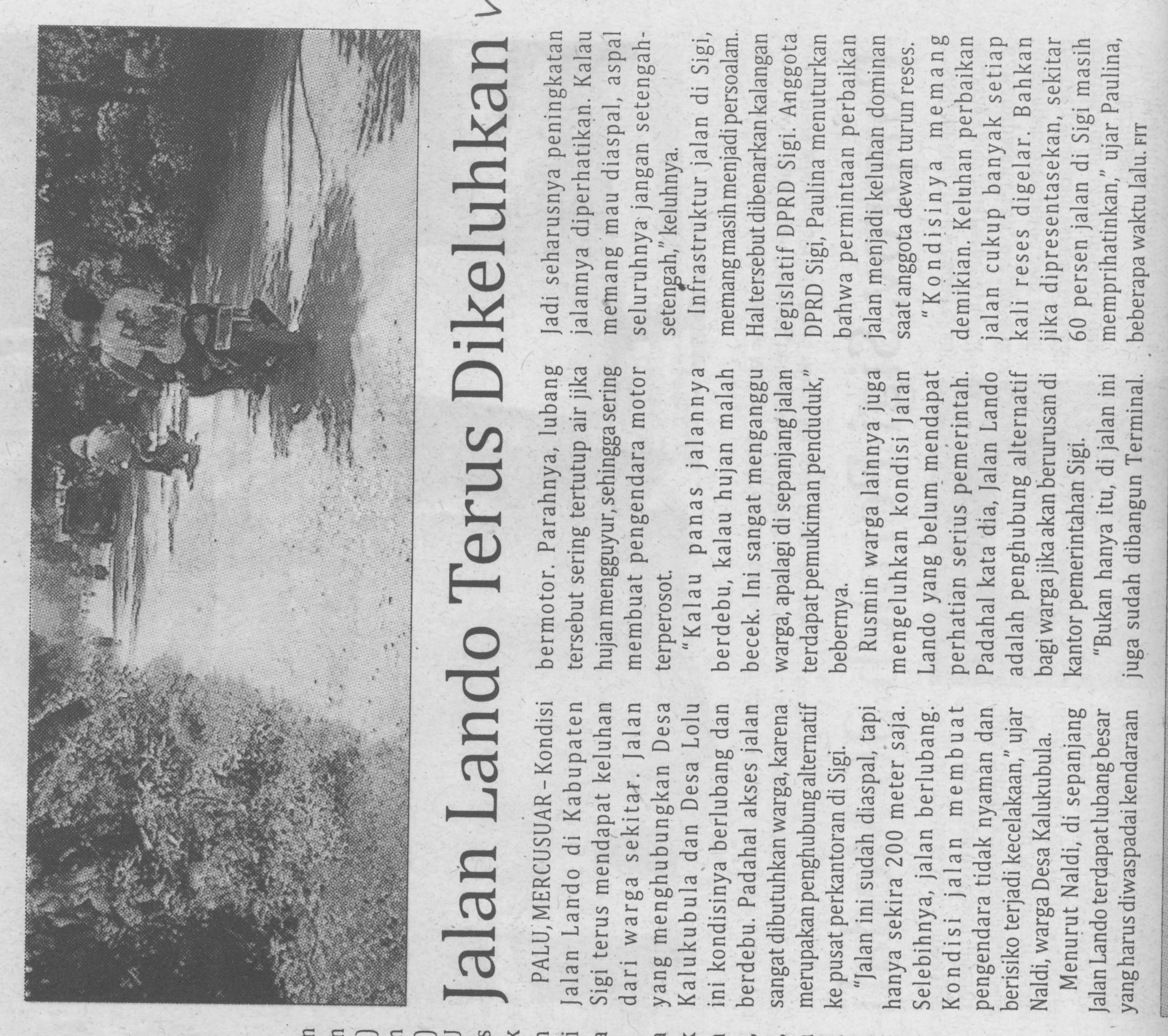 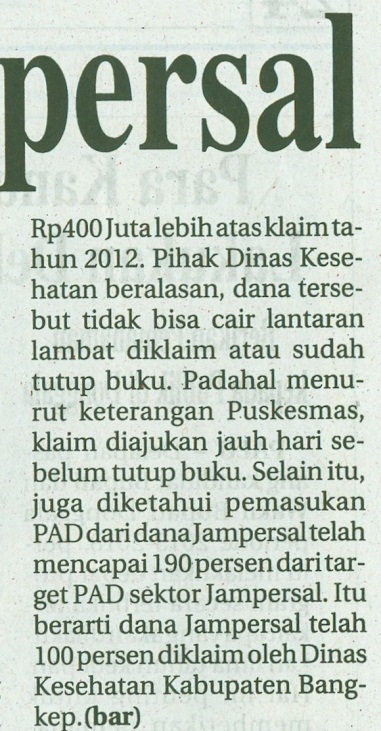 Harian    :MercusuarKasubaudSulteng IHari, tanggal:Senin, 15 September 2014KasubaudSulteng IKeterangan:KasubaudSulteng IEntitas:sigiKasubaudSulteng I